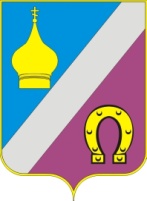 ПРОЕКТАдминистрация Николаевского сельского поселенияНеклиновского района Ростовской областиПОСТАНОВЛЕНИЕ  2017г.                                                                                №                                                       с.НиколаевкаОб утверждении годового отчета о реализациимуниципальной программы Николаевского сельского поселения «Пожарная безопасность и защита населения и территории Николаевского сельского поселения» за 2016 годВ соответствии с постановлением Администрации Николаевского сельского поселения  от 19.08.2013 № 50 «Об утверждении Порядка разработки, реализации и оценки эффективности муниципальных программ Николаевского сельского поселения», распоряжение № 41/2 от 19.08.2013 года «Об утверждении Методических указаний по разработке и реализации муниципальных программ Николаевского сельского поселения», Администрация Николаевского сельского поселенияПОСТАНОВЛЯЕТ:1. Утвердить  годовой отчет о реализации муниципальной программы Николаевского сельского поселения «Пожарная безопасность и защита населения и территории Николаевского сельского поселения»  за 2015 год, утвержденной постановлением Администрации Николаевского сельского поселения от 05.11.2014г. № 618,  согласно приложению.2. Настоящее постановление вступает в силу с момента его официального опубликования на официальном сайте Николаевского сельского поселения в сети интернет.3. Контроль за выполнением постановления оставляю за собой.Глава Администрации Николаевского сельского поселения	           				М.В. Ткаченко                                                                                                                Приложение к постановлению АдминистрацииНиколаевского сельского поселенияот  2017г. № Годовой отчето ходе реализации и оценке эффективностимуниципальной программы Николаевского сельского поселения« Пожарная безопасность и защита населения и территории Николаевского сельского поселения»Раздел 1. Конкретные результаты реализации муниципальной программы,достигнутые за отчетный год	Администрация Николаевского сельского поселения  является ответственным исполнителем муниципальной программы Николаевского сельского поселения «Пожарная безопасность и защита населения и территории Николаевского сельского поселения». 	Муниципальная программа «Пожарная безопасность и защита населения и территории Николаевского сельского поселения» утверждена постановлением Администрации Николаевского сельского поселения от 05.11.2014г. № 618.	Общий объем финансирования Программы  за 2016 год за счет средств бюджета Николаевского сельского поселения составляет 10,0 тыс.рублей.	По итогам 2016 года обеспечена положительная динамика основных показателей бюджета Николаевского сельского поселения Неклиновского района относительно уровня 2015 года.	За 2016 год в рамках муниципальной программы «Пожарная безопасность и защита населения и территорий Николаевского сельского поселения» подпрограммы «	Защита населения и территории от  чрезвычайных ситуаций» произведена опашка населенных пунктов Николаевского сельского поселения: с.Николаевка, х. Гаевка; производилось обучение должностных лиц в области гражданской обороны и защиты от чрезвычайных ситуаций, приобретены: хлопушка пожарная разборная, гидропульт. 	Сведения о достижении значений показателей приведены в приложении №2 к данному годовому отчету.Раздел 2. Результаты реализации основных мероприятий в разрезе подпрограмм муниципальной программыВ состав данной муниципальной программы включены одна подпрограмма:Защита населения и территории от  чрезвычайных ситуаций.Сведения о степени выполнения основных мероприятий подпрограммы приведены в приложении № 3 к годовому отчету.Подпрограмма 1.«Защита населения и территории от  чрезвычайных ситуаций»В результате реализации данной подпрограммы выполнены следующие мероприятия:        1. В начале  года было приобретено хлопушка пожарная разборная, гидропульт.         2. В 2016 году прошли обучение специалисты Администрации поселения в г. Таганроге  «Управление защиты от ЧС».                 Раздел 3. Результаты реализации мер правового регулированияВ течение финансового года в Программу  вносилось изменение:- Постановление Администрации Николаевского  сельского поселения от 02.12.2016 № 143  О внесении изменений в муниципальную программу Николаевского сельского поселения «Пожарная безопасность и защита населения и территории Николаевского сельского поселения» уменьшение расходов на проведение программных мероприятий в 2016 году на 5,0 тыс. руб.Раздел 4. Результаты использования бюджетных ассигнований местного бюджета и иных средств на реализацию  мероприятий муниципальной программы     Сведения об использовании средств бюджета поселения, областного и федерального бюджетов и внебюджетных источников за 2016 год на реализацию муниципальной программы «Пожарная безопасность и защита населения и территории Николаевского сельского поселения приведены в приложении №4 к годовому отчету.Раздел 5. Информация о внесенных изменениях в муниципальную программу «Пожарная безопасность и защита населения и территории Николаевского сельского поселения» Информация о перераспределении бюджетных ассигнований между основными мероприятиями приведена в приложении № 6 к годовому отчету.Раздел 6. Предложения по дальнейшей реализации программыТаким образом, анализируя  достигнутые показатели, степень выполнения мероприятий программы, можно сделать вывод о том, что реализация Программы «Пожарная безопасность и защита населения и территории Николаевского сельского поселения является эффективной. Существует целесообразность дальнейшей реализации программных мероприятий данной муниципальной программы.                                                                                                          Приложение № 1к годовому отчету о ходе реализации и оценке эффективности муниципальной программы Николаевского сельского поселения«Пожарная безопасность и защита населения и территории Николаевского сельского поселения»Оценка эффективности муниципальной программы «Пожарная безопасность и защита населения и территории Николаевского сельского поселения» Оценка эффективности реализации муниципальной  программы Николаевского сельского поселения «Пожарная безопасность и защита населения и территории Николаевского сельского поселения» проводится на основании годового отчета о ходе реализации муниципальной программы.Расчет  степени достижения целей и решения задач муниципальной программы «Безопасное село» на территории Николаевского сельского поселения (данные по выполнению каждого показателя приведены в приложении № 2):СДЦ= (17,2/17,0 + 7,1/7,0) /2 = 1,01 (101 %).2.Степень соответствия запланированному уровню затрат и эффективности использования средств, направленных на реализацию  муниципальной программы  (приложение № 4):УФ = 129,3/129,5*100%= 99,8 %.3. Эффективность использования средств местного бюджета (оценка экономической эффективности достижения результатов).ЭП= 101/99,8= 1,01Значение показателя эффективность использования средств местного бюджета ЭП более 1, следовательно, такая эффективность оценивается как высокая эффективность.По результатам оценки эффективности реализации муниципальной программы «Безопасное село» на территории Николаевского сельского поселения, ей присваивается уровень эффективности реализации – высокоэффективная муниципальная программа.															Приложение № 2к годовому отчету о ходе реализации и оценке эффективности муниципальной программы Николаевского сельского поселения «Пожарная безопасность и защита населения и территории Николаевского сельского поселения» Сведения о достижении значений показателей (индикаторов)Приложение № 3 к годовому отчету о ходе реализации и оценке эффективности муниципальной программы Николаевского сельского поселения «Пожарная безопасность и защита населения и территории Николаевского сельского поселения» Сведения о степени выполнения основных мероприятий подпрограмм муниципальной программы                                                                      Приложение № 4 к годовому отчету о ходе реализации и оценке эффективности муниципальной программы Николаевского сельского поселения «Пожарная безопасность и защита населения и территории Николаевского сельского поселения»Сведения об использовании средств бюджета поселения, областного и федерального бюджетов и внебюджетных источников на реализацию муниципальной программы за 2016 годПриложение № 5к годовому отчету о ходе реализации и оценке эффективности муниципальной программы Николаевского сельского поселения «Пожарная безопасность и защита населения и территории Николаевского сельского поселенияИнформация о возникновении экономии бюджетных ассигнований на реализацию основного мероприятия муниципальной программы Николаевского сельского поселения, в том числе в результате проведенных конкурсных процедур, при условии его выполнения в полном объеме в отчетном году               Муниципальная программа «Пожарная безопасность и защита населения и территории Николаевского сельского поселения»                                                                                                                                                 Приложение № 6  к годовому отчету о ходе реализации и оценке эффективности муниципальной программы Николаевского сельского поселения «Пожарная безопасность и защита населения и территории Николаевского сельского поселения Информация о перераспределении бюджетных ассигнований между основными мероприятиями муниципальной программы Николаевского сельского поселения в отчетном годуМуниципальная программа «Пожарная безопасность и защита населения и территории Николаевского сельского поселения № п/пВид нормативно-правового акта№ и дата постановления Администрации Николаевского сельского поселенияПричины изменений1.Постановление Администрации Николаевского сельского поселения№ 143 от 02.12.2016Приведение в соответствии с Решением Собрания депутатов Николаевского сельского поселения «О бюджете Николаевского сельского поселения Неклиновского района на 2016 год»№ п/пПоказатель (индикатор) (наименование)Ед. измеренияЗначения показателей (индикаторов) муниципальной программы, подпрограммы муниципальной программыЗначения показателей (индикаторов) муниципальной программы, подпрограммы муниципальной программыЗначения показателей (индикаторов) муниципальной программы, подпрограммы муниципальной программыОбоснование отклонений значений показателя (индикатора) на конец отчетного года (при наличии)№ п/пПоказатель (индикатор) (наименование)Ед. измеренияГод, предшествующий отчетномуОтчетный годОтчетный годОбоснование отклонений значений показателя (индикатора) на конец отчетного года (при наличии)№ п/пПоказатель (индикатор) (наименование)Ед. измеренияГод, предшествующий отчетномупланфактОбоснование отклонений значений показателя (индикатора) на конец отчетного года (при наличии)Муниципальная программа Пожарная безопасность и защита населения и территории Николаевского сельского поселения» Муниципальная программа Пожарная безопасность и защита населения и территории Николаевского сельского поселения» Муниципальная программа Пожарная безопасность и защита населения и территории Николаевского сельского поселения» Муниципальная программа Пожарная безопасность и защита населения и территории Николаевского сельского поселения» Муниципальная программа Пожарная безопасность и защита населения и территории Николаевского сельского поселения» Муниципальная программа Пожарная безопасность и защита населения и территории Николаевского сельского поселения» Муниципальная программа Пожарная безопасность и защита населения и территории Николаевского сельского поселения» 1Количество обученных специалистовЧел.111Подпрограмма 1 «Защита населения и территории от  чрезвычайных ситуаций» Подпрограмма 1 «Защита населения и территории от  чрезвычайных ситуаций» Подпрограмма 1 «Защита населения и территории от  чрезвычайных ситуаций» Подпрограмма 1 «Защита населения и территории от  чрезвычайных ситуаций» Подпрограмма 1 «Защита населения и территории от  чрезвычайных ситуаций» Подпрограмма 1 «Защита населения и территории от  чрезвычайных ситуаций» Подпрограмма 1 «Защита населения и территории от  чрезвычайных ситуаций» 1.1.Приобретение хлопушки пожарной разборной, гидропульта. единиц222№ п/пНаименование основного мероприятия подпрограммыОтветственный исполнительПлановый срокПлановый срокФактический срокФактический срокРезультатыРезультаты№ п/пНаименование основного мероприятия подпрограммыОтветственный исполнительначала реализацииокончания реализацииначала реализацииокончания реализациизапланированныедостигнутыеПодпрограмма 1. «Защита населения и территории от  чрезвычайных ситуаций» Подпрограмма 1. «Защита населения и территории от  чрезвычайных ситуаций» Подпрограмма 1. «Защита населения и территории от  чрезвычайных ситуаций» Подпрограмма 1. «Защита населения и территории от  чрезвычайных ситуаций» Подпрограмма 1. «Защита населения и территории от  чрезвычайных ситуаций» Подпрограмма 1. «Защита населения и территории от  чрезвычайных ситуаций» Подпрограмма 1. «Защита населения и территории от  чрезвычайных ситуаций» Подпрограмма 1. «Защита населения и территории от  чрезвычайных ситуаций» Подпрограмма 1. «Защита населения и территории от  чрезвычайных ситуаций» Подпрограмма 1. «Защита населения и территории от  чрезвычайных ситуаций» 1.1.Обучение должностных лиц в области гражданской обороны и защиты от чрезвычайных ситуацийАдминистрация  Николаевского сельского поселения  (Пономаренко Е.А.)01.01.1631.12.2001.01.1631.12.20Проведение профилактических мероприятий по предупреждению и ликвидации чрезвычайных ситуацийСнижен риск возникновения чрезвычайной ситуации и смягченны возможные их последствияСнижен риск возникновения чрезвычайной ситуации и смягченны возможные их последствия2.2Приобретение хлопушки пожарной разборной, гидропульта. Администрация  Николаевского сельского поселения  (Пономаренко Е.А.)01.01.1531.12.2001.01.1531.12.20Информирование населения в случае чрезвычайной ситуацииСнижен риск возникновения чрезвычайной ситуацииСнижен риск возникновения чрезвычайной ситуацииСтатусНаименование муниципальной программы, подпрограммы, основного мероприятияИсточники финансированияОбъем расходов, предусмотренных муниципальной программой (тыс.руб.)Фактические расходы (тыс.руб.)Муниципальная программа«Пожарная безопасность и защита населения и территории Николаевского сельского поселения» всего10,010,0Муниципальная программа«Пожарная безопасность и защита населения и территории Николаевского сельского поселения» бюджет поселения10,010,0Подпрограмма 1«Защита населения и территории от  чрезвычайных ситуаций»всего10,010,0Подпрограмма 1«Защита населения и территории от  чрезвычайных ситуаций»бюджет поселения10,010,0Мероприятие 1.1.Приобретение хлопушки пожарной разборной, гидропульта. всего10,010,0Мероприятие 1.1.Приобретение хлопушки пожарной разборной, гидропульта. бюджет поселения7,57,51.2Обучение должностных лиц в области гражданской обороны и защиты от чрезвычайных ситуацийбюджет поселения2,52,51.2Обучение должностных лиц в области гражданской обороны и защиты от чрезвычайных ситуацийНаименование основного мероприятия муниципальной программыОжидаемый непосредственный результатФактически сложившийся результатСумма экономии (тыс.рублей)Сумма экономии (тыс.рублей)Наименование основного мероприятия муниципальной программыОжидаемый непосредственный результатФактически сложившийся результатвсегов том числе в результате проведенных конкурсных процедурОбучение должностных лиц по вопросам гражданской обороны, защиты от чрезвычайной ситуацииПроведение профилактических мероприятий по предупреждению и ликвидации чрезвычайных ситуаций.Снижен риск возникновения чрезвычайной ситуации и смягченны возможные их последствий 2,52,5Приобретение хлопушки пожарной разборной, гидропульта. Повышение  уровня безопасности населения от чрезвычайных ситуаций природного характераПовышен уровень противопожарной безопасности населения7,57,5Всего10,010,0Наименование основного мероприятия муниципальной программыПерераспределение бюджетных ассигнований между основными мероприятиями программыПерераспределение бюджетных ассигнований между основными мероприятиями программыПримечание (№ нормативного правового акта, № справки перераспределения)Наименование основного мероприятия муниципальной программыСумма (тыс.рублей) +, -Причины перераспределенияПримечание (№ нормативного правового акта, № справки перераспределения)Противопожарные мероприятия-  1,7Приведение в соответствии с параметрами бюджета на 2016 год Постановление Администрации Николаевского сельского поселения 